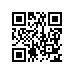 О внесении изменений в Положение об открытом международном конкурсе проектов экспериментальных научно-исследовательских лабораторий по направлению «Квантовые технологии и новые функциональные материалы» ПРИКАЗЫВАЮ:Внести в Положение об открытом международном конкурсе проектов экспериментальных научно-исследовательских лабораторий по направлению «Квантовые технологии и новые функциональные материалы», утвержденное приказом НИУ ВШЭ от 29.12.2018 № 6.18.1-01/2912-08, следующие изменения:в наименовании и по тексту Положения, включая приложения, слова «по направлению «Квантовые технологии и новые функциональные материалы»» заменить словами «по направлению фундаментальной физики «Квантовые технологии и новые функциональные материалы»;пункт 3.6 изложить в следующей редакции:«3.6. Каждая из Лабораторий, открытых по результатам Конкурса, обязуется привлечь для дополнительного финансирования своей деятельности денежные средства в следующем размере:в 2022 году – не менее 30 % от общей суммы финансирования, выделяемого НИУ ВШЭ;в 2023 году – не менее 65 % от общей суммы финансирования, выделяемого НИУ ВШЭ;в 2024 году – не менее 100 % от общей суммы финансирования, выделяемого НИУ ВШЭ.»;пункт 4.2 дополнить подпунктом 4.2.7 следующего содержания:«4.2.7. организовать взаимодействие Лаборатории с другими подразделениями НИУ ВШЭ, в том числе с близкими по тематике лабораториями базовых институтов РАН факультета физики Университета, а также других образовательных организаций.»;в пункте 4.4:слова «в 2020 году – 2» заменить словами «в 2020 году – 1»;слова «в 2021 году – 3» заменить словами «в 2021 году – 2»;слова «в 2022 году – 4» заменить словами «в 2022 году – 3»;дополнить пунктом 4.5 следующего содержания:«4.5. Факультет физики берет на себя обязательство обеспечить взаимодействие Лаборатории с базовыми институтами РАН факультета, другими подразделениями НИУ ВШЭ и научно-исследовательскими организациями в России и за рубежом с целью интенсификации деятельности Лаборатории. Полученные за счет такого сотрудничества научные результаты будут предметом аффилированных с НИУ ВШЭ публикаций (не менее 2 в 2020 году; не менее 2 в 2021 году; не менее 2 в 2022 году; не менее 2 в 2023 году; не менее 2 в 2024 году) в ведущих мировых изданиях по физике, которые дополнят основные публикации Лаборатории, указанные в пункте 4.4 Положения.»;в строке 1 таблицы приложения 4 к Положению:в столбце «2020» слова «не менее 2» заменить словами «не менее 1»;в столбце «2021» слова «не менее 3» заменить словами «не менее 2»; в столбце «2022» слова «не менее 4» заменить словами «не менее 3». Проректор										М.М. Юдкевич